You’re invited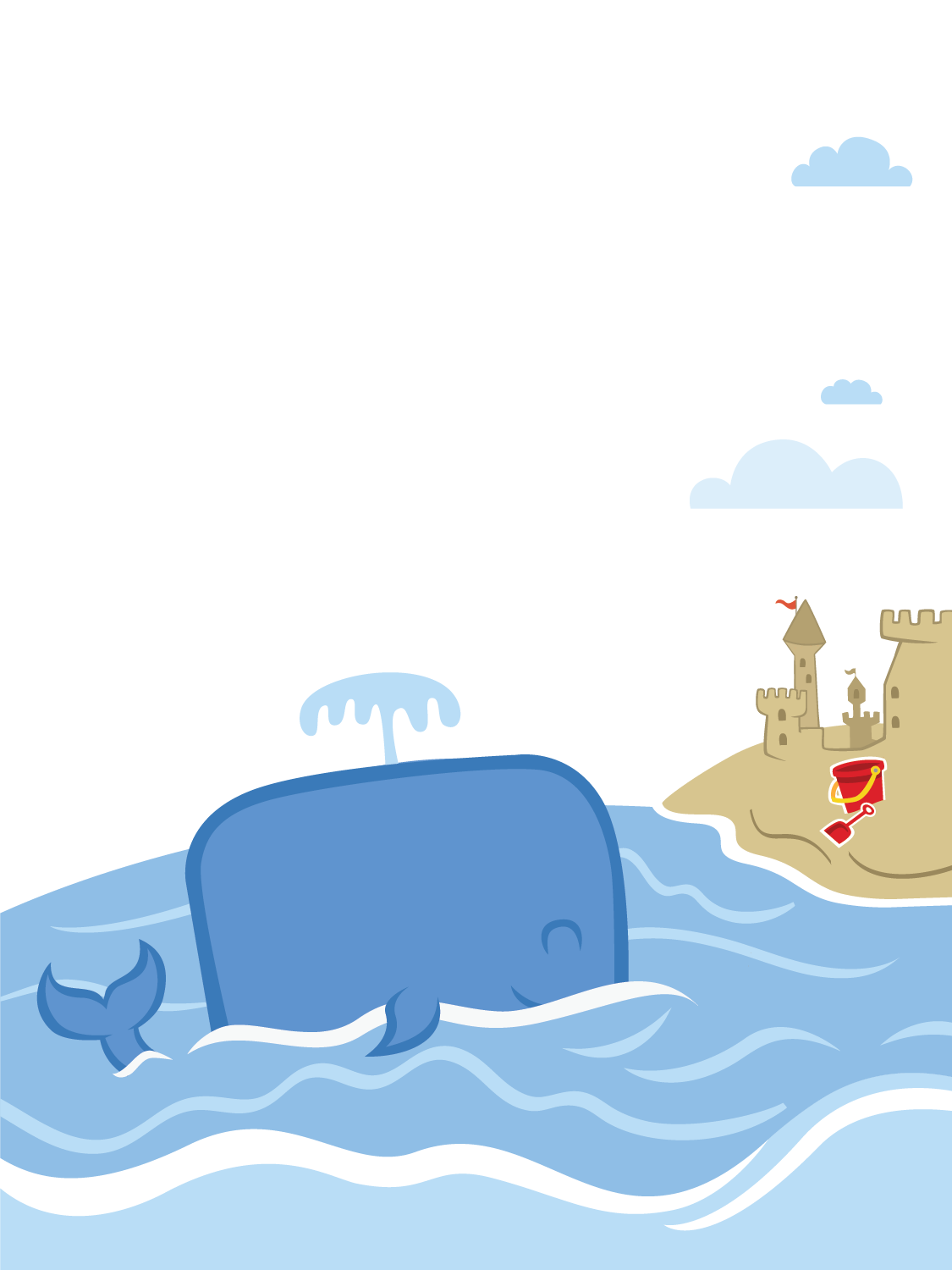 Grand Opening The Ultimate HotspotAn island getaway – inside!  We are a fun facility where family and people of all ages can come make lasting memories with our many recreational and leisure programs.Where: 	482 s 4th Street
Champaign, IL 61820When: 	Monday, June 1, 2015Time: 	9 am-10pm